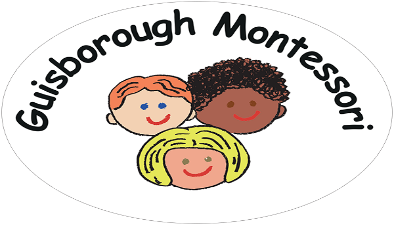 Vision StatementGuisborough Montessori strives to provide every child with experiences which will inspire confidence, independence, friendship and self-pride. We aim to spark curiosity and wonder through equality of opportunity for each individual child.We seek to nurture each individual family to become strong partners in their child’s learning experience and aim to build community relationships for the benefit of all.